This pack contains phonics resources for you to look at with your child. There are different pictures in columns with the correct phoneme at the top. Your child needs to write the word using the alternative spellings of each of these sounds.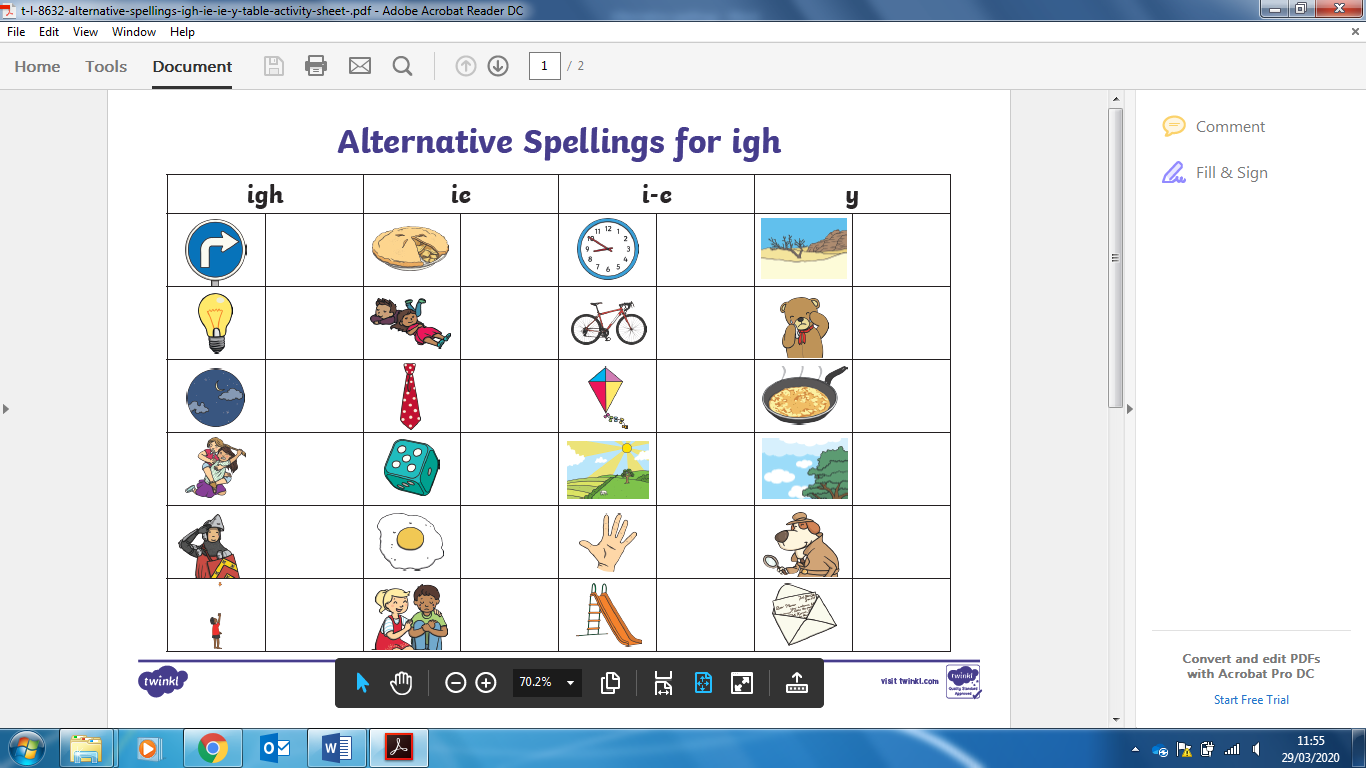 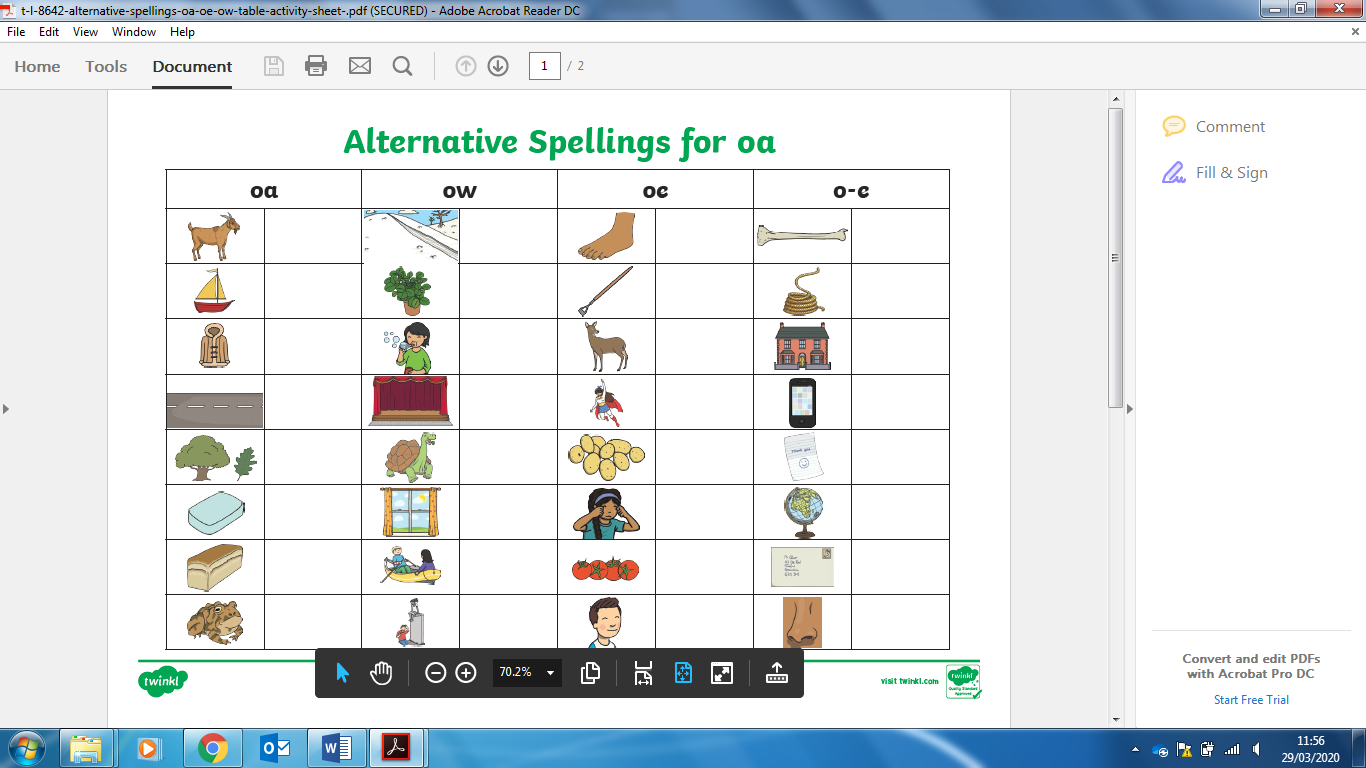 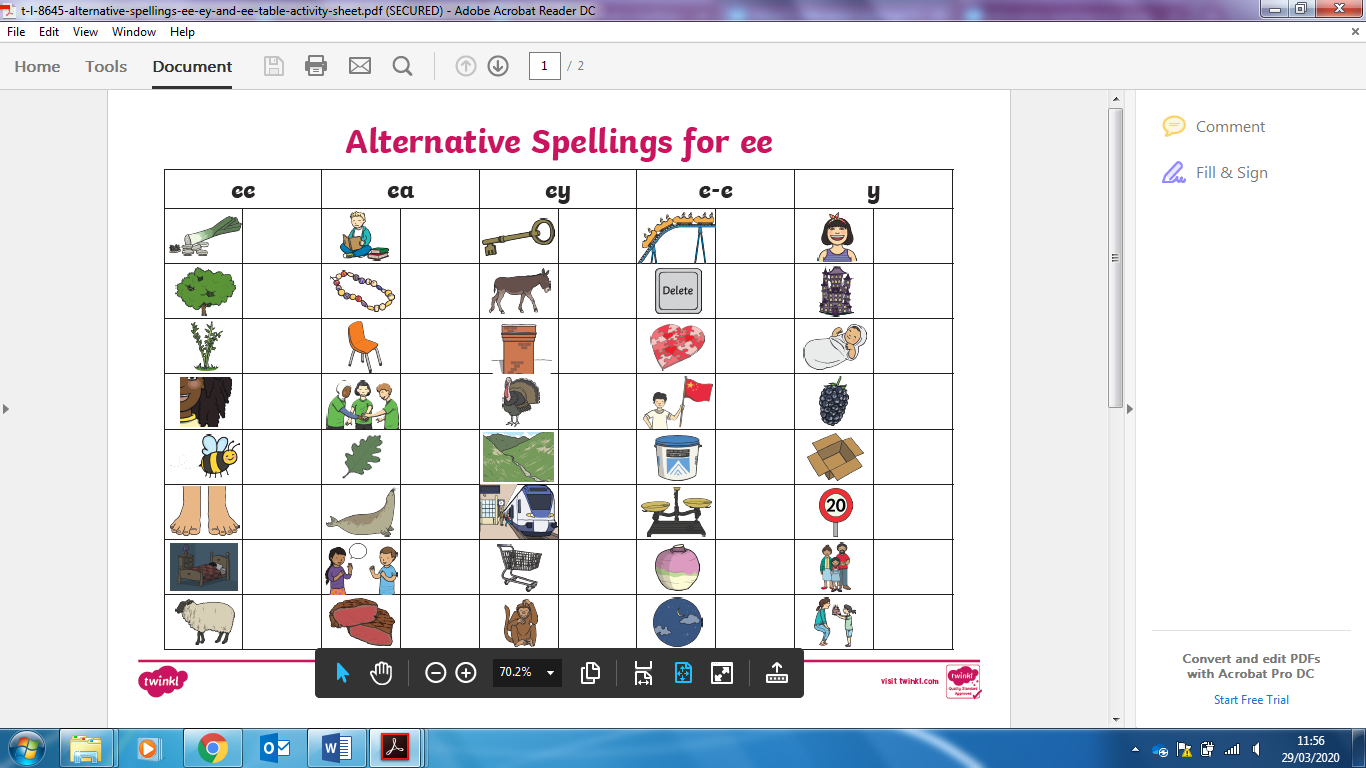 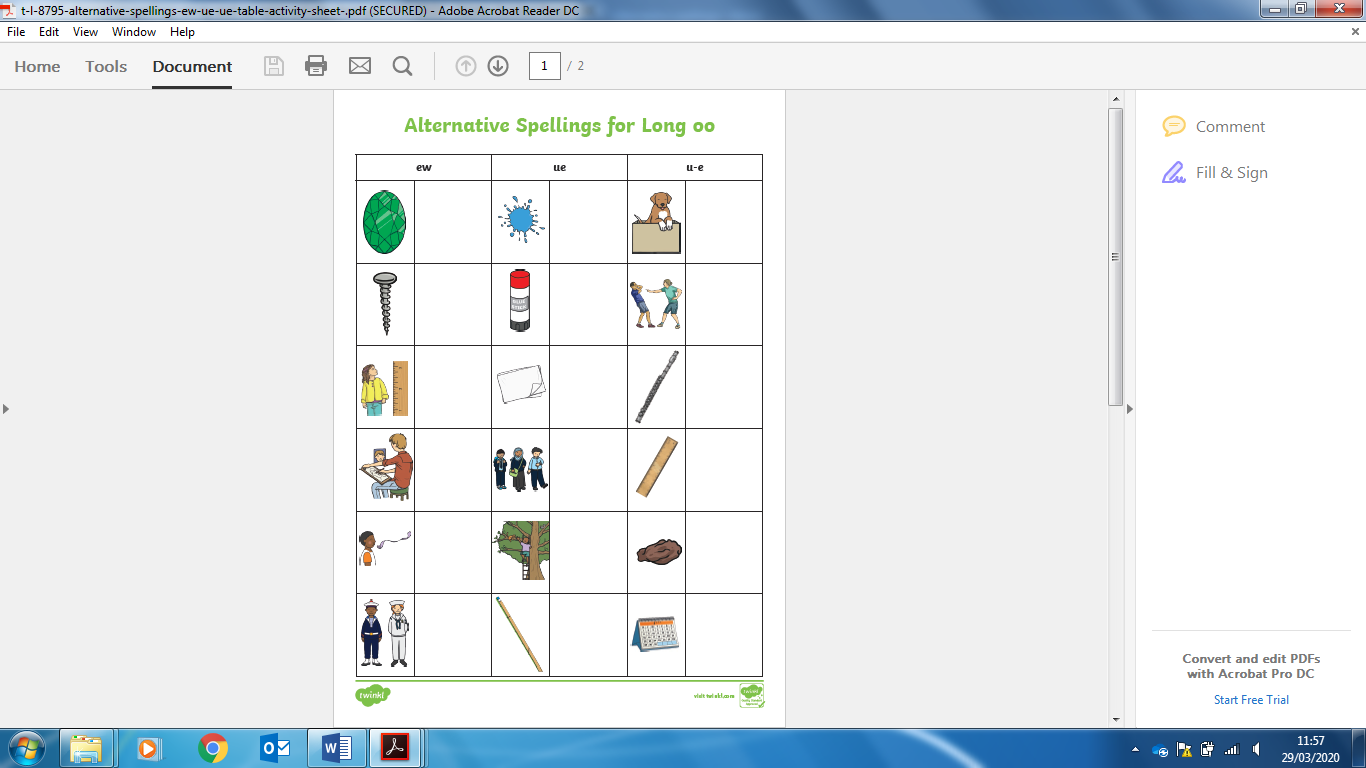 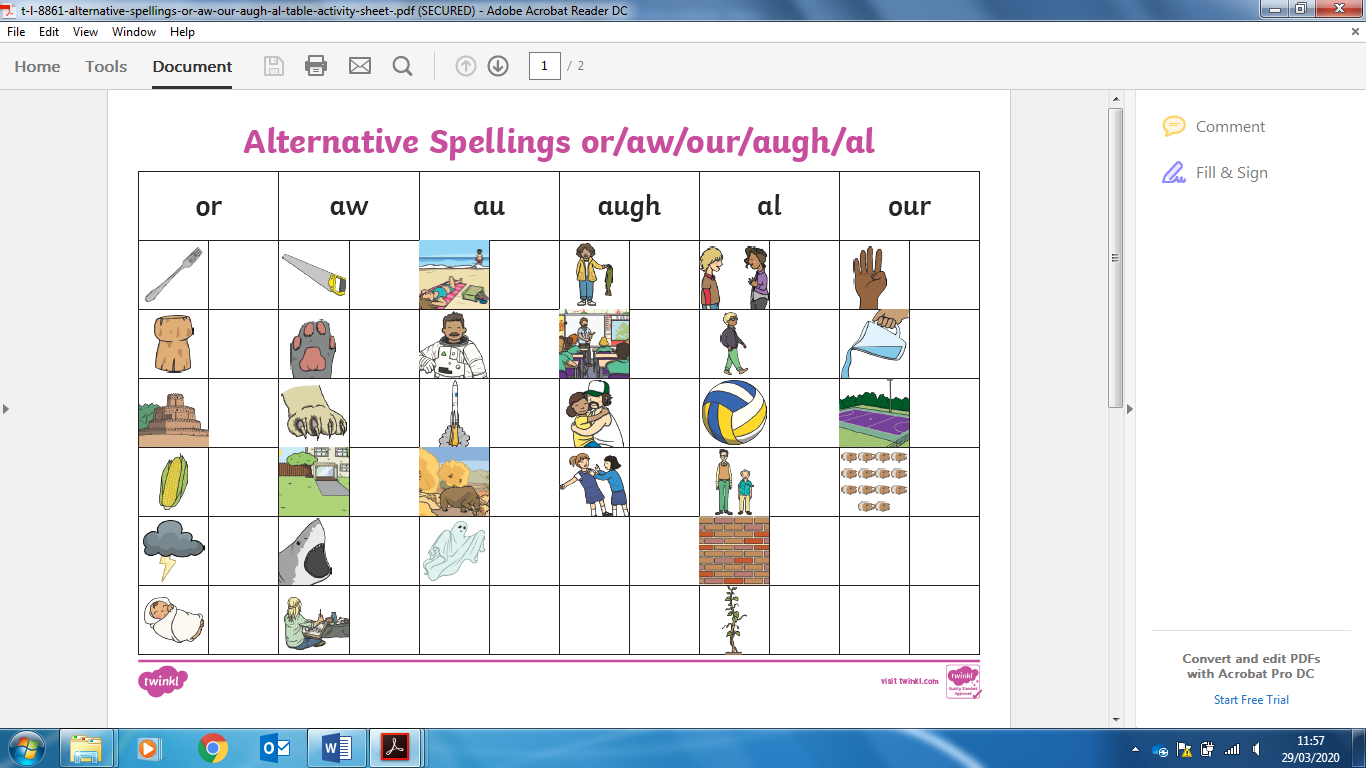 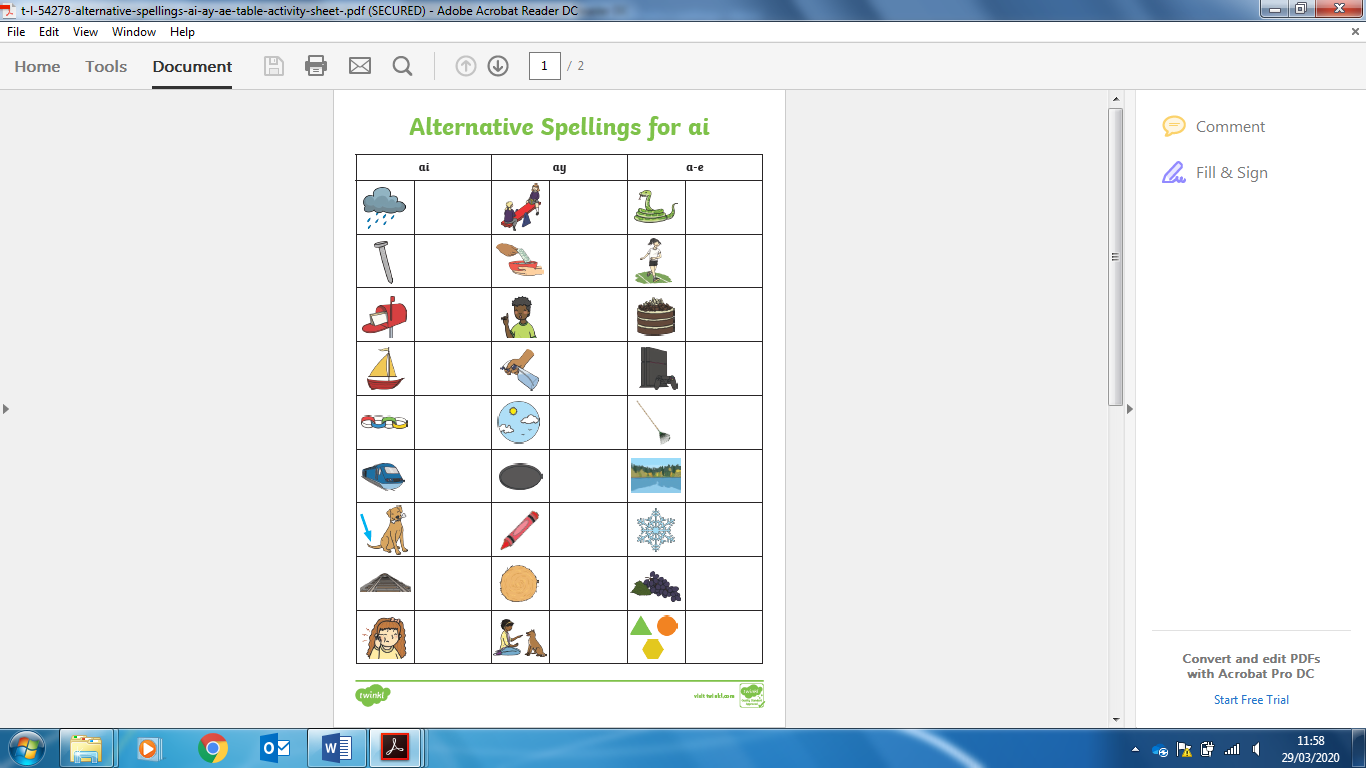 